Что такое экстремизм и терроризм?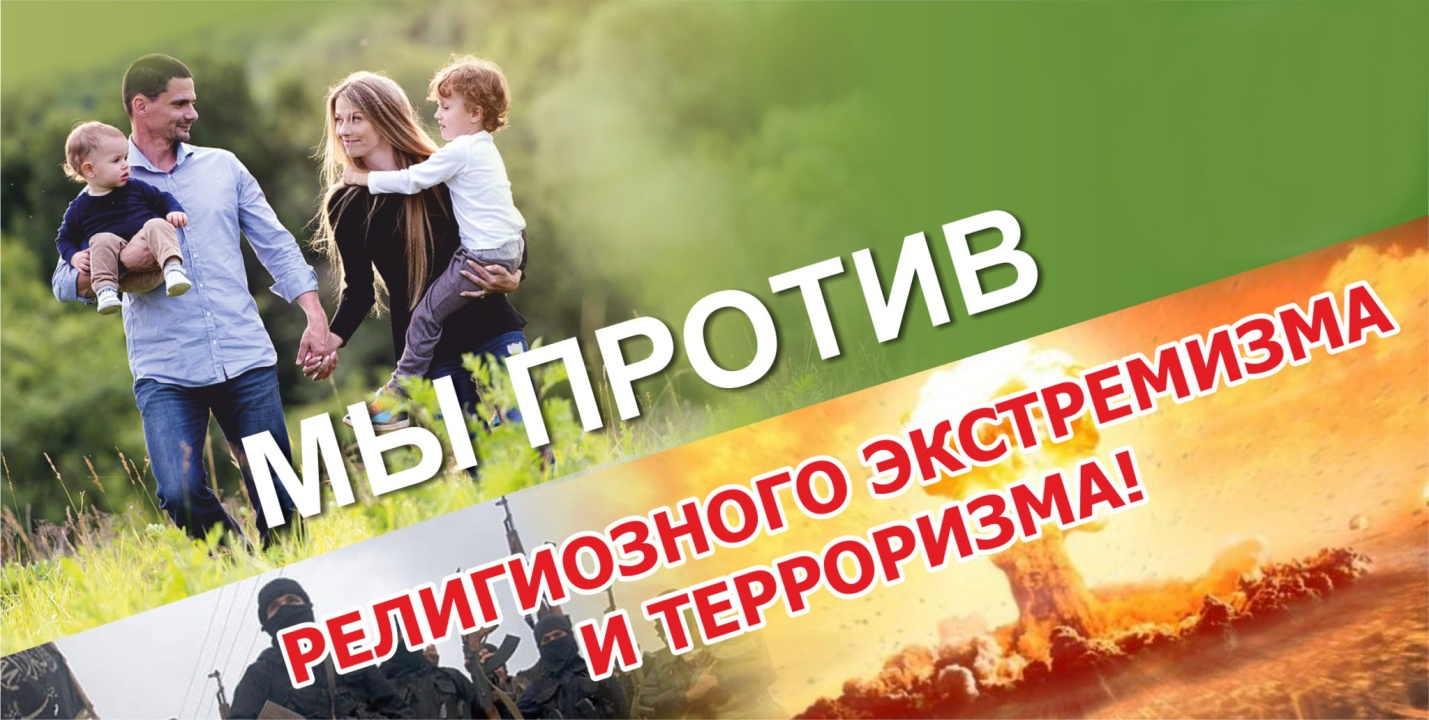 В наше время современное российское общество переживает трансформацию системы ценностей, обусловленную модернизацией общественной жизни. Процессы глобализации в экономической, политической, культурной сферах, втягивающие население стран в миграционные потоки разного характера и уровня, приводят к усложнению структурных связей конкретных обществ и всего сообщества в целом. Эти факторы в определенной степени стимулируют напряжённость в межнациональных отношениях, сопровождающуюся межэтническими конфликтами, и на этой почве начинают появляться различные оппозиционные группы, пытающиеся добиться желаемого для них результата через экстремизм и терроризм.Для успешного противостояния экстремизму и терроризму в обществе необходимо знать и понимать преступную сущность этих явлений.В современной науке нет однозначного определения понятия «экстремизм» как такового, единое отношение отсутствует и в мировой юридической практике. Этимологически происходит от лат. «крайний» и может быть интерпретировано как приверженность крайним взглядам и мерам. Экстремизм (от латинского extremus – крайний) – это теория и практика достижения социально-политических, религиозных, национальных целей посредством «крайних», запрещённых способов. Под этими способами понимается недозволенное законом применение силы, насилие, посягательство на права и свободы человека и гражданина. В некоторых странах такого рода деяния называют преступлениями по мотивам вражды и ненависти, но в данном случае вражда и ненависть испытывается не просто к человеку как к личности, а как к представителю определённой национальной, религиозной, социальной группы, как к носителю тех или иных политических и идеологических взглядов и убеждений. Экстремист – это не просто убийца или хулиган, это «идейный» преступник, убеждённый в своей правоте.На первый взгляд может показаться, что проблема экстремизма далеко не самая важная, так как количество зарегистрированных преступлений экстремистской направленности ничтожно мало по сравнению с преступлениями иных видов. Но эти преступления носят системный характер, так как посягают на мир и согласие между различными национальными, религиозными и социальными группами российского общества, на политическую и правовую стабильность. Именно в этом заключается главная опасность экстремизма для нашего общества. Экстремизм распространяется как на сферу общественного сознания, общественной психологии, морали, идеологии, так и на отношения между социальными группами (социальный экстремизм), этносами (этнический или национальный экстремизм), общественными объединениями, политическими партиями, государствами (политический экстремизм), конфессиями (религиозный экстремизм).Экстремизм многообразен, также разнообразны порождающие его мотивы. Основными мотивами являются материальный, идеологический, желания преобразования и неудовлетворённости реальной ситуацией, власти над людьми, интереса к новому виду активной деятельности, товарищеский, самоутверждения, молодёжной романтики, героизма, игровой, привлекательности смертельной опасности.Мотивация правонарушителей существенно отличается от мотивации законопослушных граждан. Мотивацию преступного поведения в экстремистских организациях разделяют на личную и групповую. Нахождение в группе способствует возникновению определённых мотивов поведения, постановке новых целей и уходу от старых. При формировании мотивов и целей экстремистской активности в группе, как правило, происходит обмен мнениями, знаниями, опытом, а также взаимное убеждение и внушение, ускоряющее решимость совершить преступление.Основное определение экстремизма в РФ дано в федеральном законе № 114-ФЗ «О противодействии экстремистской деятельности» от 25 июля 2002 года.Экстремистская деятельность предполагает: насильственное изменение основ конституционного строя и нарушение целостности Российской Федерации;публичное оправдание терроризма и иная террористическая деятельность;возбуждение социальной, расовой, национальной или религиозной розни;пропаганда исключительности, превосходства либо неполноценности человека по признаку его социальной, расовой, национальной, религиозной или языковой принадлежности или отношения к религии;пропаганда и публичное демонстрирование нацистской атрибутики или символики, либо атрибутики или символики, сходных с нацистской атрибутикой или символикой до степени смешения и т.д.Законом определено понятие экстремистской организации – это общественное или религиозное объединение либо иная организация, в отношении которых по основаниям, предусмотренным настоящим Федеральным законом, судом принято вступившее в законную силу решение о ликвидации или запрете деятельности в связи с осуществлением экстремистской деятельности.Экстремистскими материалами признаются предназначенные для обнародования документы либо информация на иных носителях, призывающие к осуществлению экстремистской деятельности либо обосновывающие или оправдывающие необходимость осуществления такой деятельности, в том числе труды руководителей национал-социалистской рабочей партии Германии, фашистской партии Италии, публикации, обосновывающие или оправдывающие национальное и (или) расовое превосходство либо оправдывающие практику совершения военных или иных преступлений, направленных на полное или частичное уничтожение какой-либо этнической, социальной, расовой, национальной или религиозной группы.В сфере противодействия экстремистской деятельности Министерство юстиции Российской Федерации и его территориальные органы осуществляют следующие полномочия: в случае выявления фактов, свидетельствующих о наличии признаков экстремизма в деятельности общественного или религиозного объединения либо иной организации, выносят в адрес данной организации предупреждение в письменной форме о недопустимости такой деятельности; в установленных законом случаях обращается в суд с заявлением о ликвидации общественного или религиозного объединения; при обращении в суд в установленных законом случаях принимают решения о приостановлении или прекращении деятельности общественного или религиозного объединения.Политическая практика экстремизма находит выражение в различных формах экстремистской деятельности, начиная от проявлений, не выходящих за конституционные рамки, и заканчивая такими острыми и общественно опасными формами как мятеж, повстанческая деятельность, терроризм.Терроризм в отечественной юридической литературе рассматривается как крайняя форма проявления экстремизма.Терроризм – это сложное социально-политическое и криминальное явление, обусловленное внутренними и внешними противоречиями общественного развития.Уголовный кодекс Российской Федерации предусматривает ответственность за терроризм, то есть совершение взрыва, поджога или иных действий, создающих опасность гибели людей, причинения значительного ущерба либо наступление опасных последствий, если эти действия совершены в целях нарушения общественной безопасности, устрашения населения либо оказания воздействия на принятие решений органами власти, а также угроза свершения указанных действий в тех же целях.В Российской Федерации запрещаются создание и деятельность организаций, цели или действия которых направлены на пропаганду, оправдание и поддержку терроризма или совершение преступлений, предусмотренных статьями 205 - 206, 208, 211, 277 - 280, 282.1, 282.2 и 360 Уголовного кодекса Российской Федерации.Терроризм представляет собой многоплановую угрозу для жизненно важных интересов личности, общества и государства, одну из наиболее опасных разновидностей политического экстремизма в глобальном и региональном масштабах.По своей социально-политической сущности терроризм представляет собой систематическое, социально или политически мотивированное, идеологически обоснованное применение насилия либо угроз применения такового, посредством которого через устрашение физических лиц осуществляется управление их поведением в выгодном для террористов направлении и достигаются преследуемые террористами цели.Терроризм включает несколько взаимосвязанных элементов: идеологию терроризма (теории, концепции, идейно-политические платформы); террористические структуры (международные и национальные террористические организации, экстремистские - правые и левые, националистические, религиозные и другие общественные организации, структуры организованной преступности и т.п.), а также собственно террористическую практику (террористическую деятельность).Экстремизм и его разновидность терроризм представляют реальную опасность как для международного сообщества в целом, так и для нашего государства в частности.Профилактика террористической и другой экстремистской деятельности включает в себя подготовку и реализацию государством и уполномоченными им органами комплексной системы политических, социально-экономических, информационных, воспитательных, организационных, оперативно-розыскных, правовых, специальных и иных мер, направленных на предупреждение, выявление, пресечение террористической деятельности, минимизацию ее последствий, установление и устранение способствующих ей причин и условий.Профилактика экстремизма и терроризма – это не только задача государства, но и задача представителей гражданского общества. Эта работа зависит от четкой позиции политических партий, общественных и религиозных объединений, граждан. В нашей стране профилактика экстремистских проявлений должна рассматриваться как инструмент объединения усилий граждан России в укреплении нашего экономического и политического потенциала.Источник:   https://ntt-chelny.ru/profilaktika-terrorizma-i-ekstremizma/chto-takoe-ekstremizm-i-terrorizm